Publicado en Madrid el 12/02/2014 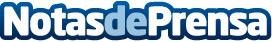 DHL patrocina nuevamente los Diálogos de InternacionalizaciónEl primero se ha celebrado en la Casa de América de Madrid, con la presencia de D. Juan Rosell, Presidente de la CEOE y la intervención de Nicolás Mouze, Director de Marketing y Ventas de DHL Express IberiaDatos de contacto:Noelia Perlacia915191005Nota de prensa publicada en: https://www.notasdeprensa.es/dhl-patrocina-nuevamente-los-dialogos-de-internacionalizacion Categorias: Marketing Logística http://www.notasdeprensa.es